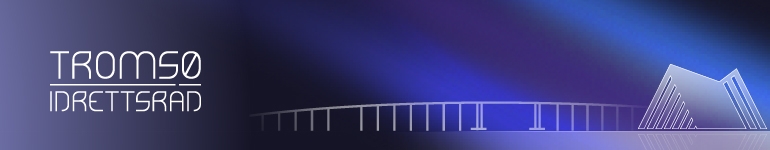 Tilskuddsordningen Inkludering i idrettslag i Tromsø kommuneSøknad for 2021 for idrettslag.Idrettslagets navn: Idrettslagets adresse: Idrettslagets postnummer og poststed: Hovedansvarlig for tiltaket: Navn:Telefon:E-post:Kontonummer til idrettslaget:Idrettslaget søker om kr. (tildelt beløp på kr. 25 000,- eller mindre krever enklere rapport enn beløp fra kr. 25 001,-): Hva skal midlene brukes på (sett inn beløp):Lønn trener/instruktør:Leie av hall:Transport:Markedsføring:Felles utstyr:Dekke personlige utgifter som treningsavgift, medlemskontingent, utstyr, turnering, reise mm.:Workshop/klubbkveld:Kompetanseheving: Annet:Kryss av for type idrettstilbud det søkes om: Ukentlig idrettstilbud (idrettstilbud som går ukentlig over lang tid)Kurstilbud (idrettstilbud over en kort periode)Åpen hall (et periodevis tilbud med varierte aktiviteter)Ferietilbud eller engangstilbud (idrettstilbud/ arrangement som går over en eller flere dager for alle eller målgruppen)Andre idrettstilbud (idrettstilbud som faller utenfor tilbudene nevnt ovenfor)Målgrupper som skal inkluderes i tiltaket det søkes støtte om (flere kryss er mulig): Barn 6-12 år med innvandrerbakgrunnUngdom 13-19 år med innvandrerbakgrunnBarn med lav betalingsevneUngdom med lav betalingsevneKryss av om tiltaket er målrettet mot: Jenter 6-12 år med innvandrerbakgrunnJenter 13-19 år med innvandrerbakgrunnMålsetning for tiltaket: Kort beskrivelse av tiltaket det søkes støtte til: Kryss av for hvilke tiltak dere har planer om å gjennomføre/gjennomfører allerede: Vi kontakter målgruppen direkteVi sender ut informasjon via skolen, skolehelsetjenesten, SFO eller FAU til deltakelse av målgruppene?Vi deler ut informasjonsplakaterVi deler ut informasjonsbrosjyrer Vi deler ut heftene «Bli med» (informasjonsbrosjyre om idretten på ulike språk)Vi oversetter informasjon til forskjellige språk Vi sprer informasjon om tilbudet gjennom «jungeltelegrafen»Vi skriver om idrettstilbudet på idrettslagets nettsider Vi skriver om idrettstilbudet i sosiale medier Vi gir informasjon via kirke, moské eller andre trossamfunnVi gir informasjon via kommunen (som helsestasjon, fritidsklubber, utekontakt, politi, kulturkontor, introduksjonssenter og barnevern) Vi gir informasjon via NAV Vi gir informasjon via innvandrerorganisasjon(er) Vi gir informasjon via andre organisasjoner Vi tilbyr en idrett som er godt kjent for målgruppene Vi har billig utstyr eller utstyr til utlån Vi har gratis aktiviteter Vi har en lav egenandel Vi dekker personlige utgifter som treningsavgift, medlemskontingent, utstyr, turnering, reise Vi har samarbeid med NAV eller andre som kan dekke deler av personlige utgifter Vi lar deltakerne prøve aktiviteten uten å måtte melde seg innVi har aktivitet i nærheten av målgruppens bostedVi tilbyr transport Vi tilbyr idrettstilbud for foreldrene Vi har trenere eller dommere med innvandrerbakgrunn Vi har dugnader der foreldrene kan ta med mat fra eget hjemland eller får bidra på egen måte Vi har gode trenere Vi har knyttet til oss aktivitetsguider, miljøkontakter eller liknende for å følge opp målgruppene Vi har møter med kommunen (som helsestasjon, fritidsklubber, utekontakt, politi, kulturkontor, introduksjonssenter og barnevern)Vi har møter med andre organisasjoner eller institusjoner Vi skriver om våre inkluderingstiltak i årsrapporten til idrettslaget Vi har forankring og involvering i styret Vi har lang erfaring med inkluderingstiltak Vi gjennomfører egen klubbkveld eller workshop om inkludering Vi bruker verktøyet «ALLEMED»Vi bruker nettstedet frivillig.no for å rekruttere frivillige til tiltaket Vi har en inkluderingsansvarlig i idrettslaget Vi har styreleder eller styremedlemmer med innvandrerbakgrunn Vi jobber aktivt for å rekruttere ungdom og voksne med innvandringsbakgrunn til trener- og lederkurs Vi har trenere og ledere som har ekstra engasjement for å inkludere alle Vi deltar på idrettsrådets eller idrettskretsens seminar om inkludering Andre tiltak: Hva kommer dere til å gjøre for å få målgruppen til å bli medlemmer i idrettslaget? Hvilke behov har du for oppfølging av idrettsrådet eller idrettskretsen?Dersom idrettslaget mottar midler, må det rapporteres til idrettsrådet/idrettskretsen. Rapporten sendes videre til Norges idrettsforbund som igjen rapporterer til Kulturdepartementet. Det er derfor viktig å notere ned antall deltakere som er til stede ved hver trening eller arrangement. I tillegg må det rapporteres på blant annet om grad av måloppnåelse og i hvilken grad overnevnte tiltak fører til deltakelse og medlemskap av målgruppen. Spørsmål eller kommentarer, ta kontakt.Britt LeandersenAnsvarlig for inkluderingsarbeidet i Tromsø IdrettsrådMob: 93670590Britt.leandersen@nif.idrett.no